Информационный бюллетеньчемпионата и первенства Нижегородской области по спортивному ориентированию бегом. Дисциплина «Кросс-выбор» 03 ноября  2018 года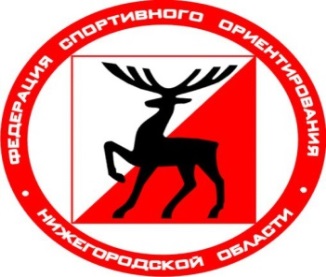 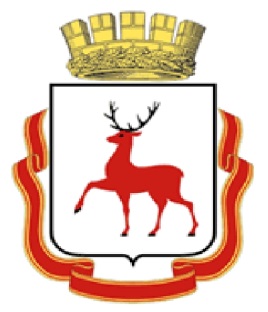 Организаторы:- министерство спорта Нижегородской области- федерация спортивного ориентирования Нижегородской областиКонтакты:Организационные вопросы   Шестаков Павел ВикторовичЭлектронная почта orientoevent@gmail.comФедерация спортивного ориентирования Нижегородской области www.orienteering.nn.ruГруппа в контакте  https://vk.com/orientninoКонтактный телефон: Шестаков П.В. 89159552086Дата и место проведения:03 ноября 2018 годаЦентр соревнований: Лыжная база «Морозко» Большое Козино ул. Самойлова 23, Балахнинский район Нижегородской области.Программа соревнований:03 ноября (суббота)9.30-11.00 Комиссия по допуску участников, мандатная комиссия11.30 – старт первых участников 14.00 НаграждениеУчастники соревнований:К соревнованиям допускаются спортсмены по следующим возрастным группам** - Юниоры и юниорки 1998-2000 г.р. допускаются к участию в кроссовых дисциплинах Чемпионата Нижегородской области по  группам МБ, ЖБ с 18 лет, на день проведения дисциплины, при наличии  медицинского допуска по данной возрастной категории.Ответственность за безопасность и сохранность жизни несовершеннолетних участников в пути и во время проведения соревнований возлагается на тренеров и представителей команд.Также допускаются участники в рамках открытого тренировочного старта по следующим группам: МЖ10 (2007  и младше) , Родители с детьми (РД), Ореn 1,2,3 – старт групп по стартовому протоколу.Заявки:Предварительны заявки необходимо подать до 23.59 01 ноября   2018 года через он-лайн систему Orgeo   вставить ссылку Участники ЧиП Нижегородской области либо их представителине менее чем за час до начала соревнований должны предоставить в судейскую коллегию- Именные заявки с визой врача, заверенные руководителем местной администрации в области физической культуры и спорта- паспорт(свидетельство о рождении)- зачетную квалификационную книжку- специальный медицинский допуск для участия спортсменов 1998-2000 г.р. по группам Мужчины и Женщины- страховой полис обязательного медицинского страхования- полис страхования жизни и здоровья от несчастных случаев.Иногородние участники учувствуют вне конкурса. Участник не сдавшие все необходимые медицинские и страховые документы могут принять участие в открытом тренировочном старте. Спортсмены, не включенные в заявки районов, могут участвовать в личном зачете Чемпионата и Первенства. Финансовые условия участия в соревнованиях: МЖ12- 50 рубМЖ14, МЖ16, МЖ18 — 100 руб; студенты, пенсионеры по возрасту, МЖ60 — 150 руб;Мужчины, Женщины, МЖ40, МЖ50 — 250 рубБез оплаты заявочного взноса  на основании решении президиума ФСО НО от  24.04.2018  участвуют  Козырев А. , Миронова С,  Мизонов С., Степанова Е.,  Ершова Е., Голубев И., Семибабнова А..Участники открытого тренировочного старта в группах Опен 1,2,3  по тем же финансовым условиям, что и участники чемпионата и первенства.Группа МЖ10, Родители с детьми и участники, участвующие в стартах по спортивному ориентированию первый раз – 50 рублейСтоимость аренды чипа электронной отметки- 50 рублей.Размещение участников:В Нижнем Новгороде имеется несколько сотен различных вариантов размещения (Хостелы, апартаменты и гостиницы). Средняя стоимость места в хостеле 300-500 руб/сутки.Рекомендуемые сайты для бронирования www.booking.com,  www.airbnb.ru,  www.avito.ruГостиница «ЦДЮТиЭ» вмещает 44 человека (3-8 местные номера, удобства на этаже)Стоимость проживания 300 руб. в сутки. Контактный телефон 8 (831)4282531Техническая информация 03 ноября 2018«выбор»На местности установлен 21 контрольный пункт.. На карту нанесены все пункты. Участникам необходимо отметиться на следующем количестве контрольных пунктов из числа контрольных пунктов, нанесенных на карту:КП 90 – последний (финишный) обязательный КП. В случае, если спортсмен нарушил порядок прохождения КП, т.е. не прошел через последний (финишный) обязательный КП, его результат должен будет аннулирован (п.4.3.3 Правил)Старт. Старт раздельный по стартовой станции. До старта от лб. Морозко 700 метров.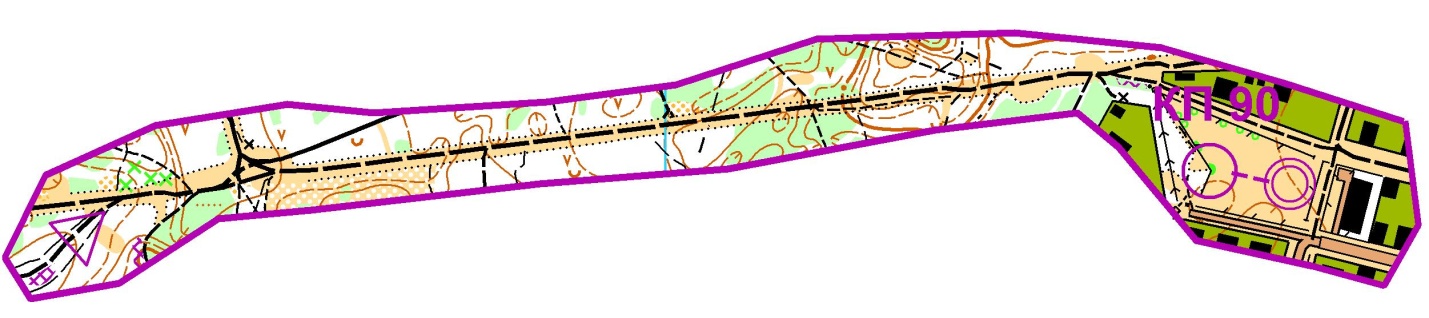 Легенды. Дополнительные легенды не выдаются. Легенды впечатаны в карту.Финиш. После отметки финишного КП участнику необходимо считать чип у судьи, который находится в здании лыжной базы «Морозко»Система отметки SportIdent Масштаб карты 1:7500, сечение рельефа 2,5 метра.Местность представлена сосновым мелкосопочным лесом. В основном хорошей и средней проходимости. Хорошо развитая сеть дорог.С севера район ограничен железной дорогой. С юга трассой Нижний Новгород- Балахна. С востока поселком Большое Козино и асфальтированной дорогой. С запада  поселком им. 1 Мая. Аварийный азимут на восток.  В картах указан сотовый  телефон организаторов. ТЕЛЕФОНЫ Участники возрастных категорий М10, Ж10, М12, Ж12 допускаются на старт только при наличии исправного (полностью заряженного) сотового телефона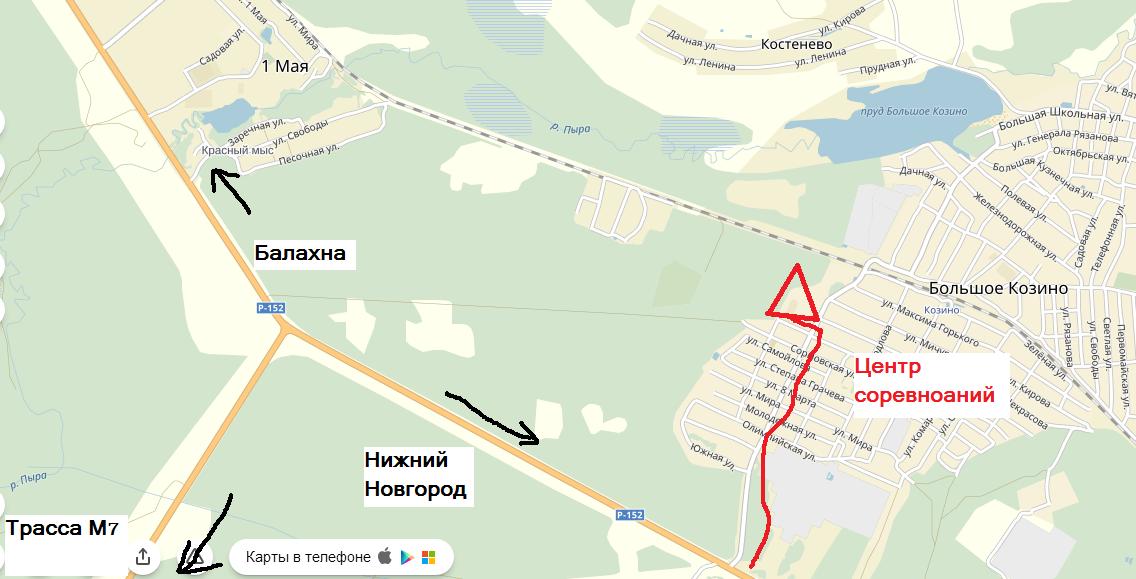 Категория участников (Группа) в соответствии с ЕВСККатегория участников (Группа) в сокращённом написанииГода рожденияМужчиныМБ2000 г. рождения и старше**ЖенщиныЖБ2000 г. рождения и старше**Юноши до 19 летМ182000-2001 г. рожденияДевушки до 19 летЖ182000-2001 г. рожденияЮноши до 17 летМ162002-2003 г. рожденияДевушки до 17 летЖ162002-2003 г. рожденияМальчики до 15 летМ142004-2005 г. рожденияДевочки до 15 летЖ142004-2005 г. рожденияМальчики до 13 летМ122006-2007 г. рожденияДевочки до 13 летЖ122006-2007 г. рождения-М401978 г.р. и старше-Ж401978 г.р. и старше-М501968 г.р. и старше-Ж501968 г.р. и старше-М601958 г.р. и старше-Ж601958 г.р. и старшеГруппыКоличество КП необходимы для отметки (в том числе КП90)М19Ж,  М18 М40 Опен-1 17Ж18, М16, Ж40, М50 Опен-216Ж16 М14 Ж1815Ж14 М60 Ж60 12МЖ 12 Родители-Дети, Опен-38МЖ106